100 Books To Read In Year 5 and 6           Page 1 of 5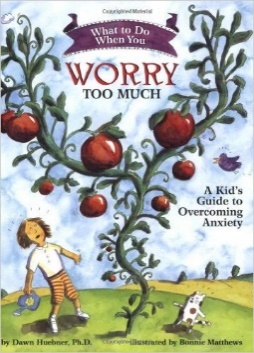 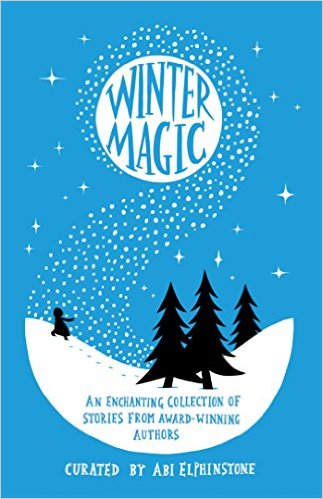 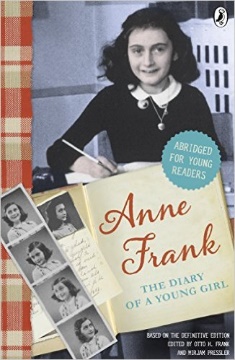 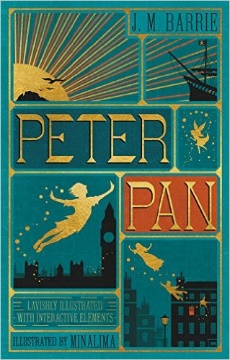 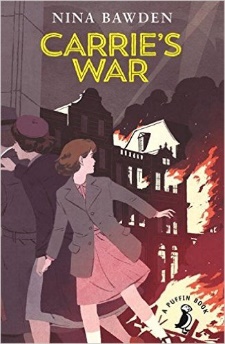 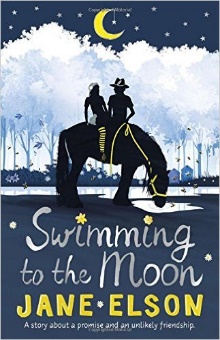 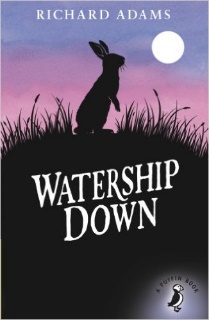 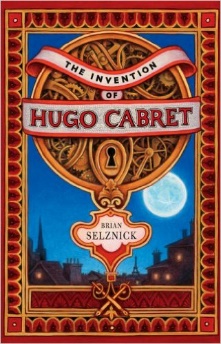 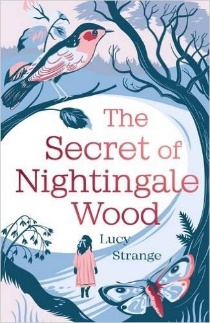 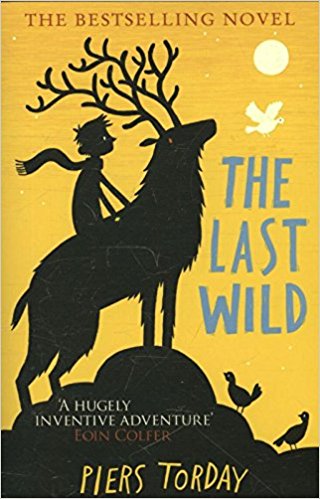 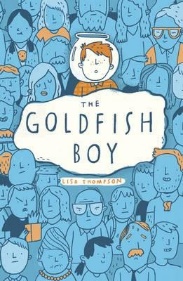 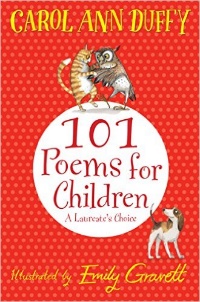 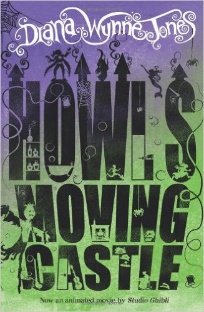 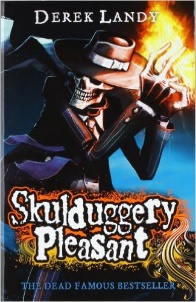 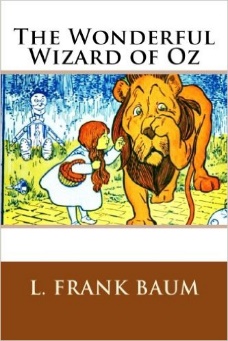 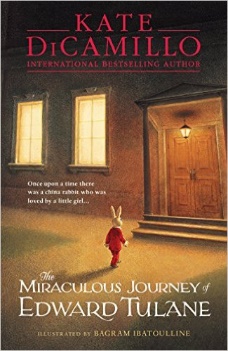 